MOCK HUNT TRAINING DAY’SWarren barn farmSlines Oak RoadWoldingham Surrey CR3 7HNWell it’s that time of year again, and our thoughts are all about our winter treats - now is the time to come along to one of our Mock Hunt Taster Days. Don’t miss out! Due to the great success of these Taster Days, we are holding them again throughout the autumn and winter this year and into 2019. The proposed dates for this season (all held at Warren Barn) are as follows:-Sunday 9th September 2018Sunday 7th October 2018Sunday 17th March 2019This will enable you to get to know what Mock hunts are all about and join the numerous new faces from the Taster Days that turned out on the ensuing hunts – it has been a marvelous success to date. We look forward to you also being a part of this great success. Whether you have been on our mock hunts previously and felt a bit lost about what was/is expected – from dress code to manners on the day – or you have never been before, and would appreciate a stepping stone in a controlled environment, this Taster Day will help answer all your questions. On the day there will be two sessions starting at 10.30am 12.15pm.(note that a further class at 1.45pm will be available if there are sufficient numbers)  Each session will have a maximum of 6 to 8 riders and will be lead by one of our Masters and accompanied by an assistant, along with one other experienced rider acting as a hound. Each clinic will be approximately 1 ½ hours, covering a defined line around Warren Barn Farm. All jumping is optionalInitially your Master and assistant will be discussing and talking with your group the various facets of hunting, including dress code, etiquette and terminology etc. You will then set off a at a slow pace, with various stops throughout to discuss each issue that you will come across i.e., staying behind Master and what to do if you can’t, jumping obstacles (all jumps are optional), understanding the hunt terminology etc. Your Master and assistant are very experienced and have been hunting regularly for many years. The club is very privileged to have members of such vast experience and they are more than happy to help others to join hunt fraternity.Any and all questions will be answered by your Master and assistant on the day; don’t be shy that’s what they’re there for, they want to help you!Dress code for the day is casual for both horse and rider – please ensure you turn out in all relevant safety wear (hat, vest, boots etc) as you would for any jumping class or event. Please note that any jumping is optionalThis is a unique opportunity to learn about hunting and should not be missed. The Taster Day will stand you in good stead for the up and coming beginners mock hunts in September January and March and the other four we have during the season We look forward to seeing you at the clinic and advise that you book early as there are only a limited number of spaces. ENTRY: £10 FOR WDHC MEMBERS, £20 FOR NON-MEMBERS.For further information and bookings please call Bob Kirk on 01883 652028 or 07970 948941 ** Note once your time is booked please be at ready to go 15 mins before your time**Warlingham & District Horse Club                   Entry Form - Mock Hunt Clinic    Date ..................I/We agree to abide by the rules & regulations set out in the Schedule. I accept terms of WDHC Privacy Notice, which can be found at www.wdhc.org.uk.Signed:Payts toWarlingham & District Horse Club C/- 2 Halliloo CottagesHalliloo Valley RoadWoldingham  Surrey CR3 7HAClassRiderHorseFee10.15am12.00 noonWDHC Membership Number:WDHC Membership Number:WDHC Membership Number:WDHC Membership Number:Total:Total:Total:Name:Address:Tel. NoEmail address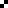 